26-я Московская международная межвузовская научно-техническая конференция студентов, магистрантов, аспирантов и молодых ученых «ПОДЪЕМНО-ТРАНСПОРТНЫЕ, СТРОИТЕЛЬНЫЕ, ДОРОЖНЫЕ, ПУТЕВЫЕ, МЕЛИОРАТИВНЫЕ МАШИНЫ И РОБОТОТЕХНИЧЕСКИЕ КОМПЛЕКСЫ»ПРОГРАММА12-13 мая 2022 г.Москва 2022 Схема проезда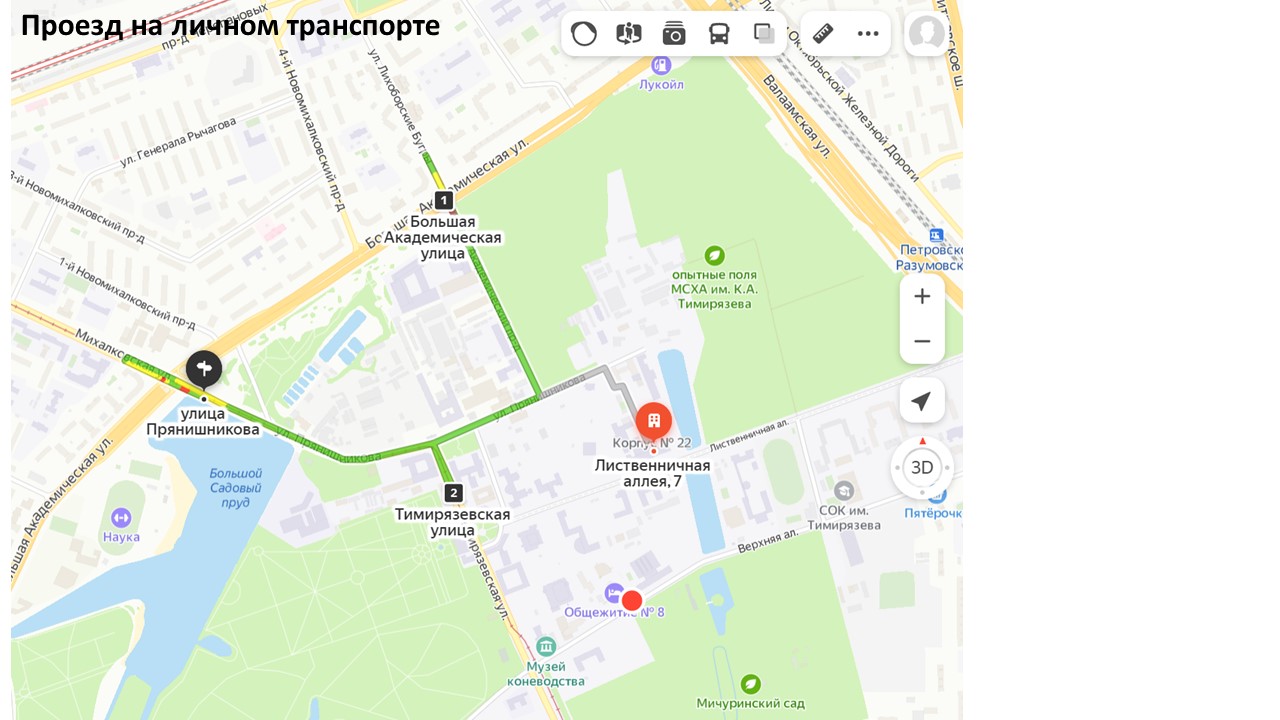 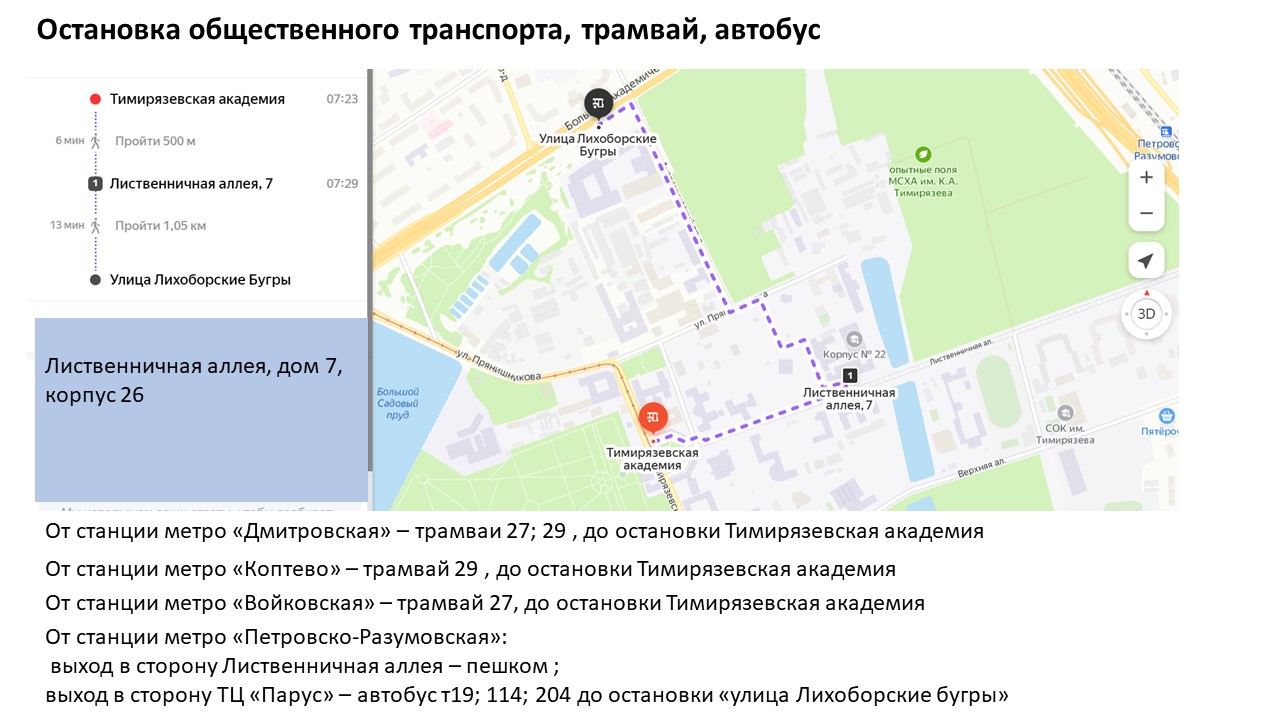 ОРГАНИЗАЦИОННЫЙ КОМИТЕТ КОНФЕРЕНЦИИПредседатель организационного комитета конференции:Трухачев Владимир Иванович, ректор ФГБОУ ВО РГАУ–МСХА имени К.А. Тимирязева, Академик РАН, профессор.Сопредседатели организационного комитета конференции:Дидманидзе Отари Назирович – Академик РАН, профессор, заведующий кафедрой «Тракторов и автомобилей» ФГБОУ ВО РГАУ-МСХА имени К.А. Тимирязева;Солнцев Алексей Алексеевич (сопредседатель) – зам. председателя ФУМО по укрупненной группе специальностей и направлений подготовки 23.00.00 «Техника и технологии наземного транспорта», заведующий кафедрой «Эксплуатация автомобильного транспорта и автосервис» ФГБОУ ВО «Московский автомобильно-дорожный государственный технический университет» (МАДИ); Вершинский Анатолий Владимирович – д-р техн. наук, профессор, председатель Межвузовского постоянно действующего программного комитета (МПДПК) НМС ПТСДМиО, профессор кафедры «Подъемно-транспортные системы» ФГБОУ ВО «Московский государственный технический университет имени Н.Э. Баумана (национальный исследовательский университет)»;Ивашков Николай Ильич – президент Межрегиональной общественной организации «Подъемно-транспортное научно-техническое общество. Региональные объединения специалистов» (РОСПТО).Заместители председателя организационного комитета конференции:Игнаткин Иван Юрьевич – д-р техн. наук, доцент, и.о. директора института механики и энергетики им. В. П. Горячкина ФГБОУ ВО РГАУ-МСХА имени К.А. Тимирязева;Апатенко Алексей Сергеевич – д-р техн. наук, доцент, заведующий кафедрой «Технический сервис машин и оборудования» ФГБОУ ВО РГАУ-МСХА имени К.А. Тимирязева.Программный комитет конференции:ФГБОУ ВО «Российский государственный аграрный университет - МСХА имени К.А. Тимирязева»: Карапетян М. А., д-р техн. наук, профессор; Парлюк Е. П., к.э.н., доцент; Севрюгина Н. С., к.т.н., доцент; ФГБОУ ВО «Московский государственный технический университет имени Н.Э. Баумана (национальный исследовательский университет)»: Тропин С. Л., к.т.н., доцент, заведующий кафедрой «Подъемно-транспортные системы»; Московский государственный технический университет им. 
Н.Э. Баумана, Мытищинский филиал (МФ МГТУ): Быков В. В. д-р техн. наук, профессор; Голубев М. И., к.т.н., доцент;ФГАОУ ВО «Российский университет транспорта»: Неклюдов А. Н., к.т.н., доцент, заведующий кафедрой «Наземные транспортно-технологические средства»; Сладкова Л. А., д-р техн. наук, профессор; Шепелина П. В., к.т.н., доцент; ФГАОУ ВО «Российский университет транспорта», Академия водного транспорта»: Якунчиков В. В., к.т.н., доцент, заведующий кафедрой «Портовые подъемно-транспортные машины и робототехника»; Леонова О. В., к.т.н., профессор; ФГБОУ ВО «Московский автомобильно-дорожный государственный технический университет» (МАДИ):Баурова Н. И., д-р техн. наук, профессор РАН, декан факультета «Дорожных и технологических машин»; Зорин В. А., д-р техн. наук, профессор, заведующий кафедрой «Производство и ремонт автомобилей и дорожных машин»; Кустарев Г. В., к.т.н., профессор, заведующий кафедрой «Дорожно-строительных машин»; ФГБОУ ВО «Национальный исследовательский Московский государственный строительный университет» (НИУ МГСУ): Густов Д. Ю., к.т.н., доцент, заведующий кафедрой «Механизация строительства»; Густов Ю. И., д-р техн. наук, профессор; Кудрявцев Е. М., д-р техн. наук, профессор; ФГБОУ ВО «Национальный исследовательский Московский государственный строительный университет»: Анцев В. Ю., д-р техн. наук, профессор, заведующий кафедрой «Подъемно-транспортные машины и оборудование»; ФГАОУ ВО «Санкт-Петербургский политехнический университет Петра Великого», Высшая школа транспорта: Соколов С. А., д-р техн. наук, профессор; Бортяков Д. Е., к.т.н., доцент; Ащеулов А. В., д-р техн. наук, профессор;ФГБОУ ВО «Орловский государственный университет имени 
И.С. Тургенева»: Паничкин А. В., к.т.н., и. о. заведующего кафедрой «Подъемно-транспортных, строительных и дорожных машин»;ФГБОУ ВО «Политехнический институт Сибирского федерального университета»: Минин В. В., д-р техн. наук, профессор;ФГБОУ ВО «Белгородский государственный технологический университет им. В.Г. Шухов»: Романович А. А., д-р техн. наук, профессор, заведующий кафедрой «Подъемно-транспортных и дорожных машин»; Любимый Н. С., к.т.н., доцент;ФГБОУ ВО «Воронежский государственный технический университет»:Нилов В. А., д-р техн. наук, профессор;ФГАОУ ВО «Уральский федеральный университет имени первого Президента России Б.Н. Ельцина»: Лукашук О. А., к.т.н., доцент;ФГБОУ ВО «Сибирский государственный автомобильно-дорожный университет (СибАДИ)»: Корчагин П. А., д-р техн. наук, профессор;ФГБОУ ВО «Ярославский государственный технический университет»: Тюремнов И. С., к.т.н., доцент, заведующий кафедрой «Строительные и дорожные машины»; ФГБНУ «Российский научно-исследовательский институт информации и технико-экономических исследований по инженерно-техническому обеспечению агропромышленного комплекса» (ФГБНУ «Росинформагротех»): Голубев И. Г., д-р техн. наук, профессор; Гольтяпин В. Я. к.т.н., вед. науч. сотрудников; ФГБОУ ВО «Пензенский государственный аграрный университет»: Спицын И. А. д-р техн. наук, профессор.Регламент работы26-й Московской международной межвузовской научно-технической конференции студентов, магистрантов, аспирантов и молодых ученых«ПОДЪЕМНО-ТРАНСПОРТНЫЕ, СТРОИТЕЛЬНЫЕ, ДОРОЖНЫЕ, ПУТЕВЫЕ, МЕЛИОРАТИВНЫЕ МАШИНЫ И РОБОТОТЕХНИЧЕСКИЕ КОМПЛЕКСЫ»Дата проведения: 12-13 маяНачало конференции: 10:30 Место проведения: 127550, г. Москва, Лиственничная аллея, д. 7,             26 учебный корпус, ауд. 221 (Мемориал имени В.Н. Болтинского)Ссылка на он-лайн подключение к пленарному заседаниюhttps://events.webinar.ru/timacad/1128196912 мая10.30 - 10-35 Открытие конференции, вступительное слово ректора ФГБОУ ВО «Российский государственный аграрный университет - МСХА имени К.А. Тимирязева», академика РАН, профессора  Владимира Ивановича Трухачева.10.35 - 10.40 Приветственное слово заместителя председателя ФУМО по укрупненной группе специальностей и направлений подготовки 23.00.00, заведующего кафедрой «Эксплуатация автомобильного транспорта и автосервис» ФГБОУ ВО «Московский автомобильно-дорожный государственный технический университет» (МАДИ) Алексея Александровича Солнцева.10.40 - 10.45 Приветственное слово академика РАН, д-ра техн. наук, профессора, заведующего кафедры «Тракторы и автомобили» ФГБОУ ВО «Российский государственный аграрный университет - МСХА имени К.А. Тимирязева» Отари Назировича Дидманидзе.10.45 - 10.50 Приветственное слово д-ра техн. наук, профессора, председателя Межвузовского постоянно действующего программного комитета (МПДПК) НМС ПТСДМиО, профессора кафедры «Подъемно-транспортные системы» ФГБОУ ВО «Московский государственный технический университет имени Н.Э. Баумана (национальный исследовательский университет)» Анатолия Владимировича Вершинского.10.50 - 10.55 Приветственное слово президента Межрегиональной общественной организации «Подъемно-транспортное научно-техническое общество. Региональные объединения специалистов» (РОСПТО)  Николая Ильича Ивашкова.10.55 - 11.25 Приветственное слово представителей ВУЗов11.25 - 11.30 Приветственное слово д-ра техн. наук, доцента, заведующего кафедрой «Технический сервис машин и оборудования» ФГБОУ ВО РГАУ-МСХА имени К.А. Тимирязева Алексея Сергеевича Апатенко. 11.30 - 12.30Экскурсия по лабораториям кафедры тракторов и автомобилей12.30 - 13.00        Кофе - брейк13.00 - 16.30        Заслушивание докладов16.30 - 17.00        Подведение итогов13 мая 2022 года10.00 - 13.00; 13.30 - 16.30                     Заслушивание докладов13.00 - 13.30                                            Перерыв16.30 - 17.00                                             Подведение итоговСЕКЦИЯ 1. ПОДЪЕМНО-ТРАНСПОРТНЫЕ И ПЕРЕГРУЗОЧНЫЕ МАШИНЫСЕКЦИЯ 2. ПУТЕВЫЕ, ДОРОЖНЫЕ, СТРОИТЕЛЬНЫЕ, МЕЛИОРАТИВНЫЕ МАШИНЫСЕКЦИЯ 3.  СКЛАДСКАЯ И ТРАНСПОРТНАЯ ЛОГИСТИКАСЕКЦИЯ 4. ПОДЪЕМНО-ТРАНСПОРТНЫЕ МАНИПУЛЯТОРЫ, РОБОТЫ И РОБОТОТЕХНИЧЕСКИЕ КОМПЛЕКСЫСЕКЦИЯ 5. ТЕХНИЧЕСКОЕ ОБЕСПЕЧЕНИЕ РАБОТОСПОСОБНОСТИ ПОДЪЕМНО-ТРАНСПОРТНЫХ, СТРОИТЕЛЬНЫХ, ДОРОЖНЫХ, ПУТЕВЫХ, МЕЛИОРАТИВНЫХ МАШИН И РОБОТОТЕХНИЧЕСКИХ КОМПЛЕКСОВСЕКЦИЯ 6. ИННОВАЦИИ В ИНЖЕНЕРНОМ ОБРАЗОВАНИИ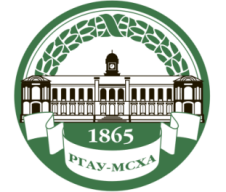                 МИНИСТЕРСТВО СЕЛЬСКОГО ХОЗЯЙСТВА                            РОССИЙСКОЙ ФЕДЕРАЦИИФедеральное государственное бюджетное образовательное учреждение высшего образования                «РОССИЙСКИЙ ГОСУДАРСТВЕННЫЙ АГРАРНЫЙ УНИВЕРСИТЕТ – МСХА имени К.А. ТИМИРЯЗЕВА»ИНСТИТУТ МЕХАНИКИ И ЭНЕРГЕТИКИ ИМЕНИ В. П. ГОРЯЧКИНАИНСТИТУТ МЕХАНИКИ И ЭНЕРГЕТИКИ ИМЕНИ В. П. ГОРЯЧКИНА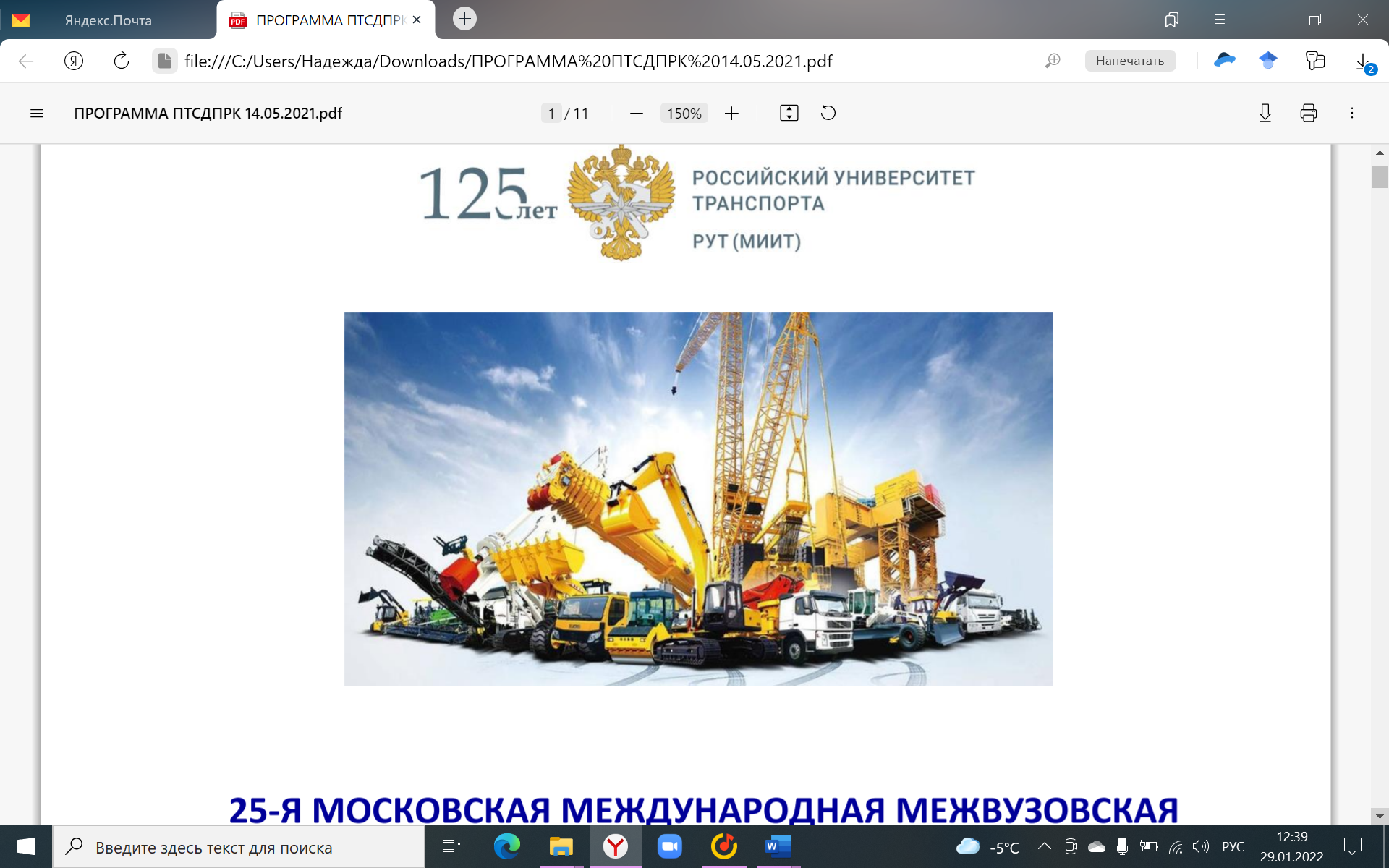 ФИОВУЗНаучный руководительГородТема доклада1Боровиков С. С.ФГАОУ ВО «Российский университет транспорта»Шепелина П. В.МоскваМодернизация транспортно-технологической системы подачи щебня2Ботогов Е. О.ФГБОУ ВО «Московский государственный технический университет имени 
Н.Э. Баумана (национальный исследовательский университет)»Вершинский А. В.МоскваПерспективы добычи и развития техники для добычи железомарганцевых конкреций3Булдаков Н. Л.ФГБОУ ВО «Тульский Государственный Университет»Горынин А. Д.ТулаРасчет металлоконструкции мостового крана4Бурмага И. А. Ганшкевич А. Ю. ФГАОУ ВО «Российский университет транспорта»Замолотчиков А.М.МоскваСистемный подход к цифровизации портов. Мониторинг состояния мобильного стрелового крана5Веденеева А. С. Сорокина И. И.Калужский филиал ФГБОУ ВО «Московский государственный технический университет имени 
Н.Э. Баумана (национальный исследовательский университет)»Мокин Д. Г.КалугаОпределение защитной поверхности для предотвращения опрокидывания автокрана6Владимиров Н. А.ФГБОУ ВО «Тульский Государственный Университет»Шафорост А. Н.ТулаМеханизация участка переработки мелкокускового гипса с разработкой механизмов ленточного конвейера7Глухов. П. А. Яфаев Д. Р.  Храмцов А. В.ФГАОУ ВО «Российский университет транспорта», Академия водного транспортаЛеонова О. В. МоскваОбоснование возможности модернизации мостового крана с целью повышения его грузоподъемности8Гудков К. В.ФГБОУ ВО «Тульский государственный университет»Шафорост А. Н.ТулаМеханизация производственных процессов участка литейного производства9Дмитриев А.С.ФГБОУ ВО Московский государственный технический университет имени 
Н.Э. Баумана (национальный исследовательский университет)Назаров А.Н.МоскваРазработка концепции контрольно-измерительной системы для SBL Enerpac10Егоров Н. М.ФГБОУ ВО Московский государственный технический университет имени 
Н.Э. Баумана (национальный исследовательский университет)Вершинский А. В.МоскваПути и перспективы развития техники для добычи минерально-сырьевых ресурсов на глубоководье11Ефимов А.М.ФГБОУ ВО «Тульский государственный университет»Шафорост А. Н.МоскваРасчет грузоподъемника вилочного погрузчика с боковым захватом12Закорчемный Н.Т.ФГБОУ ВО «Московский государственный технический университет имени 
Н.Э. Баумана (национальный исследовательский университет)»Абрамов Б.Н.МоскваПрименение пружинно-тросовых амортизирующих систем в загрузочных узлах ленточных конвейеров13Зуев Н.И.ФГАОУ ВО «Российский университет транспорта», Академия водного транспортаНикулин К.С.МоскваВлияние способа подвеса груза на эксплуатационные параметры механизма передвижения14Иванов В. В.Калужский филиал 
ФГБОУ ВО «Московский государственный технический университет имени 
Н.Э. Баумана (национальный исследовательский университет)»Витчук П. В.КалугаМетод контроля планово-высотного положения подвесных крановых путей с использованием диагностического измерительного комплекса15Кашайкин Е. А.Калужский филиал 
ФГБОУ ВО «Московский государственный технический университет имени 
Н.Э. Баумана (национальный исследовательский университет)»Мокин Д. Г.КалугаИсследование зависимости передаточного числа от геометрических параметров планетарного редуктора, встраиваемого в барабан ПТМ16Киреева В. Д.ФГАОУ ВО «Российский университет транспорта»Ганшкевич А.Ю.МоскваСистемный подход к цифровизации портов. Мониторинг состояния одноковшового погрузчика17Комисаров М. Е. Ганшкевич А. Ю. ФГАОУ ВО «Российский университет транспорта»Замолотчиков А.М.МоскваСистемный подход к цифровизации портов. Мониторинг состояния одноковшового погрузчика18Кузнецов Ф. А. Горелова М. В.ФГАОУ ВО «Российский университет транспорта»Сладкова Л. А.МоскваПрограммные платформы при моделировании технических систем башенных кранов19Локтюшина М. А.ФГАОУ ВО «Российский университет транспорта»Замолотчиков А.М.Ганшкевич А.Ю.МоскваСистемный подход к цифровизации портов. Мониторинг технологических операций, выполняемых перегрузочными машинами и оборудованием20Лукашук А. Д. Андреева Д.В. Швецов В. В.ФГАОУ ВО «Уральский федеральный университет имени первого Президента России Б.Н. Ельцина»Лукашук О. А.ЕкатеринбургУстройство и расчет спирального ленточного конвейера21Ляскин Д. Г.ФГАОУ ВО «Санкт-Петербургский политехнический университет Петра Великого»Бортяков Д. Е.Санкт-ПетербургИсследование системы изменения вылета с прямой стрелой и уравнительным полиспастом, совмещенным с уравновешивающим устройством22Матвеев А. П.ФГАОУ ВО «Российский университет транспорта»Трошко И. В.МоскваМобильные средства доставки путевого инструмента на участки пути при их текущем содержание23Мирзоев С. Г.ФГБОУ ВО «Московский государственный технический университет имени 
Н.Э. Баумана (национальный исследовательский университет)»Масягин А. В.МоскваДинамическая модель расчёта грузоподъёмности башенного крана с изменяемым положением противовеса24Мустафин А. Р.Калужский филиал ФГБОУ ВО «Московский государственный технический университет имени 
Н.Э. Баумана (национальный исследовательский университет)»Мокин Д. Г.КалугаРеализация автоматического вычисления сечения главной балки мостового крана с подбором наименьшей массогабаритной характеристики25Невзорова Е. В., Кузнецов М. А.ФГБОУ ВО Московский государственный технический университет имени 
Н.Э. Баумана (национальный исследовательский университет)Гнездилов С. Г.МоскваИсследование лабораторного симметричного клещевого захвата26Повереннов Е. В.ФГБОУ ВО «Тульский государственный университет»Горынин А. Д.ТулаМеханизация погрузочно-разгрузочных работ на участке изготовления объемных секций с разработкой узлов настенного поворотного крана27Поляков Д. С.ФГБОУ ВО «Тульский государственный университет»Редькин А. В.ТулаМодернизация стреловых кранов серии «Пионер»28Попов А.А.ФГАОУ ВО «Российский университет транспорта»Якунчиков В.В.МоскваПрименение частотного преобразования для управления электродвигателями подъёмного оборудования29Попов А. А., Якунчиков В. В.ФГАОУ ВО «Российский университет транспорта»Якунчиков В.В.МоскваКонструктивные проработки портального крана грузоподъемностью 16 тонн для перегрузки сыпучих грузов30Поповченко А. А.ФГАОУ ВО «Санкт-Петербургский политехнический университет Петра Великого»Соколов С. А.Санкт-ПетербургИсследование влияния геометрических параметров ферменной конструкции телескопического судопогрузчика с сечением прямоугольной трубы на концентрацию напряжений в сварных узлах31Ратников С. А. Петров Д. М.ФГАОУ ВО «Российский университет транспорта»Трошко И. В.МоскваУсовершенствование конструкции опорной кран-балки, для применения в технологическом процессе на объектах диагностики и ремонта рам (остовов) автотракторной техники32Рейхер Н. Д.Калужский филиал ФГБОУ ВО «Московский государственный технический университет имени 
Н.Э. Баумана (национальный исследовательский университет)»Витчук П. В.КалугаОптимальное проектирование механизма подъема лифта33Ткачев Ю.А.ФГАОУ ВО «Российский университет транспорта»Ганшкевич А.Ю.МоскваВозможные способы уменьшения количества и продолжительности внеплановых ремонтов, ковшей одноковшовых погрузчиков34Ткачев Ю.А.ФГАОУ ВО «Российский университет транспорта»Ганшкевич А.Ю.МоскваМониторинг состояния ГЗУ на примере одноковшового погрузчика35Харитонов М.Г.ФГАОУ ВО «Российский университет транспорта»Замолотчиков А.М.Ганшкевич А.Ю.МоскваСистемный подход к цифровизации портов. Мониторинг перегрузочных машин и оборудования36Фадеев Ф.О., Антипов Д.А.ФГАОУ ВО «Российский университет транспорта»Ганшкевич А.Ю.МоскваМониторинг механизмов портального крана с применением вибродиагностики37Шиков И. А.ФГБОУ ВО «Российский государственный аграрный университет – МСХА имени К.А. Тимирязева»Севрюгина Н. С.МоскваКонсервация и антикоррозионной обработки металлоконструкций грузоподъемных машин работающих в АПК38Шкодюк В. И.ФГАОУ ВО «Российский университет транспорта»Григорьев П. А.МоскваСовременные направления модернизации лифтового оборудования39Шумилкин Г. В.Калужский филиал ФГБОУ ВО «Московский государственный технический университет имени 
Н.Э. Баумана (национальный исследовательский университет)»Сорокина И. И.КалугаОптимизация быстроходной ступени цилиндрического двуступенчатого редуктора при помощи программной среды  kissoft40Яфаев Д. Р.  ФГАОУ ВО «Российский университет транспорта», Академия водного транспортаЛеонова О. В. МоскваОбоснование возможности модернизации мостового крана грузоподъемности 10 тонн в связи с изменением перегрузочного процессаФИОВУЗНаучный руководительГородТема доклада1Азаров В. С.  Редькин Д. А.ФГБОУ ВО «Орловский государственный университет имени И.С. Тургенева»Паничкин А.В.ОрелДифференциальное уравнение движения землеройно-транспортной машины при полном буксовании движителей2Бурцева А. А.ФГАОУ ВО «Российский университет транспорта»Чалова М. Ю.МоскваОбоснование выбора типов снегоуборочных машин на железных дорогах России3Вагабов А. Ф.ФГБОУ ВО «Московский автомобильно-дорожный государственный технический университет» (МАДИ)Доценко А. И.МоскваМетоды тестирования износостойкости подшипников скольжения стрелы автобетононасоса4Голубев И. Г. Гольтяпин В. Я. Болотина М. Н.ФГБНУ «Росинформагротех»МоскваАнализ функциональных характеристик глубокорыхлителей5Гольтяпин В. Я. Голубев И. Г. Болотина М. Н.ФГБНУ «Росинформагротех»МоскваОсновные направления совершенствования тракторов6Григорьев П. А. Сладкова Л А.ФГАОУ ВО «Российский университет транспорта»Сладкова Л. А.МоскваИсследование налипания грунтов при их разработке рабочими органами землеройных машин7Ильенко А.А.ФГБОУ ВО «Московский государственный технический университет имени Н.Э. Баумана (национальный исследовательский университет)»Гнездилов С.Г.МоскваВозможные сочетания нагрузок на ложементы транспортные при перевозке крупногабаритных и тяжеловесных грузов8Жавыркин В. В.ФГАОУ ВО «Российский университет транспорта»Сладкова Л. А.МоскваМоделирование прочности оболочки на примере головного вагона высокоскоростного электропоезда VELARO RUS9Каранкевич М. С.ФГАОУ ВО «Российский университет транспорта»Чалова М. Ю.МоскваУстранение напряжений в стыках Ж/Д путей10Карташов А. В.ФГАОУ ВО «Российский университет транспорта»Чалова М. Ю.МоскваВлияние гранулометрического состава щебеночного балласта на рабочие процессы выправочно-подбивочно-рихтовочных машин11Лепилин Н. А. ФГБОУ ВО «Российский государственный аграрный университет – МСХА имени 
К.А. ТимирязеваСеврюгина Н. С.МоскваАктуальность применения многоковшевых цепных экскаваторов при выполнении мелиоративных работ12Лосев А. А.Дегтярев С. Н. Чубаркин В. А.ФГБОУ ВО «Российский государственный аграрный университет – МСХА имени 
К.А. Тимирязева»Севрюгина Н. С.МоскваЭффективность применения спецтехники для уборки пляжей с учетом территориальной специфики13Луис Гильермо Дипотет Моллинедо ФГБОУ ВО «Национальный исследовательский Московский государственный строительный университет» (НИУ МГСУ)Кудрявцев Е. М.МоскваМоделирование основных характеристик ЗТМ в условиях Кубы14Медведева Е. А.Калужский филиал ФГБОУ ВО «Московский государственный технический университет имени Н.Э. Баумана (национальный исследовательский университет)»Шубин А. А.КалугаУправление параметрами работы робота-питателя головной машины СМ-2 в составе снегоуборочного поезда в зависимости от внешних условий15Протасов Д. С.ФГАОУ ВО «Российский университет транспорта»Григорьев П.АМоскваВыявление направлений повышения качества уплотнения пути при подбивке16Раилов М. Ю.ФГБОУ ВО «Политехнический институт Сибирского федерального университета»Минин В. В.КрасноярскМалогабаритный бетоносмеситель с уменьшенным трением поверхности барабана17Редькин Д. А.Азаров В. С.ФГБОУ ВО «Орловский государственный университет имени И.С. Тургенева»Паничкин А. В.ОрелИнтенсивность возрастания сопротивлению копанию ковшом скрепера18Рузанкин П. А.  Баурова Н. И.ФГБОУ ВО «Московский автомобильно-дорожный государственный технический университет» (МАДИ)Баурова Н. И.МоскваОценка способов ремонта гидравлических линий с применением полимерных композиционных материалов, используемых для ремонта дорожно-строительных машин19Садовникова Я. С.ФГБОУ ВО «Московский автомобильно-дорожный государственный технический университет» (МАДИ)Мандровский К. П.МоскваДисковый распределитель противогололёдных материалов с симметричным способом подачи: обоснование преимуществ и эффективности20Сафонов Е. С.ФГАОУ ВО «Российский университет транспорта»Чалова М. Ю.МоскваМодернизация  выгребного устройства щебнеочистительной машины ЩОМ-1400 21Сесин В. М. Тюремнов И. С.ФГБОУ ВО «Ярославский государственный технический университет»ЯрославльМодернизация вибрационного катка DM-10-VD22Скосарев Г.С.Польшин А.А. Голубева Н.Д. Рязанцев В.Г. ФГБОУ ВО «Белгородский государственный технологический университет им. 
В.Г. Шухов»Любимый Н. С.БелгородРежимы вибраций в различных технологических процессах23Ступин О. А. Ковалева Е. В.ФГБОУ ВО «Российский государственный аграрный университет – МСХА имени 
К.А. Тимирязева»МоскваАнализ экономической методики эффективности внедрения новых технологических машин24Ступин О. А. Ковалева Е .В.ФГБОУ ВО «Российский государственный аграрный университет – МСХА имени 
К.А. Тимирязева»МоскваСовременные аспекты оценки качества технологических машин25Трофимова К. Р.ФГАОУ ВО «Российский университет транспорта»Сладкова Л. А.МоскваВлияние и оценка рисков при эксплуатации строительных машин26Трошин В. А.Скукин А. А.Маньков П. А. ФГБОУ ВО «Воронежский государственный технический университет»Нилов В. А.ВоронежУлучшение силовых параметров механизма привода ковша гидравлического экскаватора27Фомин Н. А.Степанченко К. А.Ильенко А. А.ФГБОУ ВО «Московский государственный технический университет имени Н.Э. Баумана (национальный исследовательский университет)»Понитаев А. А.МоскваСовременные транспортные системы большой грузоподъемности28Харитонов С.С., Шухмина Л. А. ФГАОУ ВО «Российский университет транспорта»Зайцева Н. А.МоскваРасчет параметров торможения вагона служебно-технического типа29Честнова А. А.ФГАОУ ВО «Российский университет транспорта»Чалова М. Ю.МоскваПоказатели надежности путевых машин, восстанавливаемые в процессе их применения в течение календарного времени30Шведов В. В.Лукашук О. А.ФГАОУ ВО «Уральский федеральный университет имени первого Президента России 
Б.Н. Ельцина»Лукашук О. А.ЕкатеринбургОпределение устойчивости автомотрисы при установке опор контактной сети без аутригеров при аварийной ситуации31Шухмина Л. А. Харитонов С. С.ФГАОУ ВО «Российский университет транспорта»Зайцева Н. А.МоскваРасчет тормозного пути грузового вагонаФИОВУЗНаучный руководительГородТема доклада1Владимирова Н.И.ФГБОУ ВО «Российский государственный аграрный университет – МСХА имени 
К.А. ТимирязеваАпатенко А. С.Москва Рациональное перераспределение непроизводственных запасов предприятий сервиса технологических машин в АПК2Исаков А.В. ФГБОУ ВО «Российский государственный аграрный университет – МСХА имени 
К.А. ТимирязеваКоротких Ю. С.МоскваСтратегия обновления автопарка для перевозки пассажиров в России3Коротких Ю. С.ФГБОУ ВО «Российский государственный аграрный университет – МСХА имени 
К.А. ТимирязеваМоскваСовременное состояние и развитие дорожной сети в РФ4Ли Сю АньФГАОУ ВО «Российский университет транспорта»Сладкова Л. А.МоскваМетодика оценки риска проекта второго транспортного кольца5Меркулов В. Д., Виноградов О. В.ФГБОУ ВО «Российский государственный аграрный университет – МСХА имени 
К.А. Тимирязева»Виноградов О. В.МоскваПерспективы применения многозвенных модульных автопоездов в процессах транспортной логистики6Некрасов С. И.ФГБОУ ВО «Российский государственный аграрный университет – МСХА имени 
К.А. Тимирязева»Горностаев В. И.Апатенко А. С.МоскваРазработка программно-аппаратного комплекса для рационального распределения и контроля целевого использования производственных ресурсов в АПК7Кузнецов М. А.Невзорова Е. В.ФГБОУ ВО «Московский государственный технический университет имени 
Н.Э. Баумана (национальный исследовательский университет)»Гнездилов С. Г.Применение машинного зрения на основе камер глубины для определения расположения грузов на паллете8Рудь Е. Г.ФГАОУ ВО «Российский университет транспорта»Шепелина П. В.МоскваАнализ интеллектуального управления складскими операциями9Рузавин И. П.ФГБОУ ВО «Московский государственный технический университет имени 
Н.Э. Баумана (национальный исследовательский университет)»Гнездилов С. Г.МоскваОбзор складских роботов для обработки паллет на евро-поддонах10Серов И. Н.ФГБОУ ВО «Московский государственный технический университет имени 
Н.Э. Баумана (национальный исследовательский университет)»Носко А. Л.МоскваОценка местных сопротивлений при движении паллет по гравитационным роликовым конвейерам11Сорокин В. С. ФГБОУ ВО «Российский государственный аграрный университет – МСХА имени 
К.А. Тимирязева»Фомин А. Ю.МоскваМатематическая модель оценки устойчивости многозвенной машины12Ткачук В. Д.ФГАОУ ВО «Российский университет транспорта»Сладкова Л. А.МоскваАнализ аварий на РЖД на участке Казанского направленияФИОВУЗНаучный руководительГородТема доклада1Александров Р. С.ФГБОУ ВО «Московский государственный технический университет имени Н.Э. Баумана (национальный исследовательский университет)»Ромашко А. М.МоскваОб использовании фрикционных материалов в нормально замкнутых колодочных тормозах грузоподъемных машин2Антонова-Антипова М. А.Ширшиков А. Г.ФГАОУ ВО «Российский университет транспорта»Никулин К. С.МоскваАнализ динамики механизмов выдвижения и подьема робота-перегрузчика и влияние на работу привода компенсационной пружины3Бородин А. А.ФГАОУ ВО «Российский университет транспорта»Мишин А. В.МоскваРоботизированный погрузчик с системой машинного зрения 4Краснобаев Т.А.ФГБОУ ВО «Ярославский государственный технический университет» Попов Ю. Г.ЯрославльПараметризация быстроразворачиваемых пространственных конструкций оригами5Кузин Д. А.ФГАОУ ВО «Российский университет транспорта»Мишин А. В.МоскваРазработка сенсорной системы для измерения волнообразного износа рельсов на основе конструкции путеизмерительной тележки 6Летопольский А.Б.  Тетерина И. А.ФГБОУ ВО «Сибирский государственный автомобильно-дорожный университет (СибАДИ)»Корчагин П. А.ОмскОпределение устойчивости экскаватора при демонтаже трубопровода 7Лосев А. А.ФГБОУ ВО «Российский государственный аграрный университет – МСХА имени 
К.А. Тимирязева»Севрюгина Н. С.МоскваОсобенности применения коллаборативных роботов для промышленной сферы в АПК8Мазикин А. И.ФГАОУ ВО «Российский университет транспорта»Мишин А. В.МоскваРазработка интеллектуального алгоритма полёта беспилотного летательного аппарата9Мазикин А. И.ФГАОУ ВО «Российский университет транспорта»Мишин А. В.МоскваОбзор алгоритмов полёта для беспилотных летательных аппаратов10Макаров А. Д.ФГАОУ ВО «Российский университет транспорта»Мишин А. В.МоскваРоботизированная ячейка для установки кузовов легковых автомобилей11Михалев А. В.ФГБОУ ВО «Московский государственный технический университет имени Н.Э. Баумана (национальный исследовательский университет)»Иванов С. Д.МоскваРасчет напряженно-деформированного состояния тензометрического датчика12Морозова Д. В.Морозова К. В. 
Ведяков М. И.ФГБОУ ВО «Национальный исследовательский Московский государственный строительный университет» (НИУ МГСУ)Дроздов А. Н.МоскваРобототехнические системы для подводных работ13Пискун К. М.ФГБОУ ВО «Московский государственный технический университет имени Н.Э. Баумана (национальный исследовательский университет)»Иванов С. Д.МоскваОбеспечение качества лифтового оборудования путем дилерского сопровождения этапа эксплуатации14Поляков Д. С.ФГБОУ ВО «Тульский государственный университет»Редькин А. В.ТулаМодернизация стреловых кранов серии «Пионер»15Разинков А. Ю.ФГАОУ ВО «Российский университет транспорта»Мишин А. В.МоскваОбзор взаимодействия конвейерных систем и промышленных роботов в современном производстве16Ситников С. В.ФГБОУ ВО «Тульский государственный университет»Селиверстов Г.В.ТулаРазработка конструкции аутригеров для работы автокрана на малосвязных грунтах17Файзуллин Т. Т.ФГАОУ ВО «Российский университет транспорта»Мишин А. В.МоскваРоботизированная покраска подвижного состава18Харьков А. В.ФГАОУ ВО «Российский университет транспорта»Мишин А. В.МоскваАктуальность роботизации обслуживания станков с ЧПУ19Харьков А. В.ФГАОУ ВО «Российский университет транспорта»Мишин А. В.МоскваПрименение систем машинного зрения для обслуживания станков роботами20Хренов М. А.ФГАОУ ВО «Российский университет транспорта»Григорьев П. А.МоскваРоботизация контроля геометрии кузовов автомобилей21Ширшиков А. Г. Антонова-Антипова М. А.ФГАОУ ВО «Российский университет транспорта»Никулин К. С.МоскваАнализ динамики поршневого привода пневматического циклового робота без компенсационной пружины и с ее наличием, механизмы выдвижения и подъема22Шалабай А. С.ФГАОУ ВО «Российский университет транспорта»           Мишин А. В.МоскваРоботизированный способ нанесения герметика на сварные швы кузовов легковых автомобилейФИОВУЗНаучный руководительГородТема доклада1Агапова Д. Б.ФГАОУ ВО «Российский университет транспорта»Трошко И. В.МоскваСовершенствование путевых гидравлических инструментов как средства малой механизации при текущем содержании пути2Болотников И. С.ФГБОУ ВО «Московский автомобильно-дорожный государственный технический университет» (МАДИ) / ЗАО "Универсал-Аэро"МоскваАнализ режущего инструмента, применяемого при механической обработке полимерных композиционных материалов3Голубев М. И.Быков В. В.Спицын И. А.ФГБОУ ВО «Московский государственный технический университет им. Н.Э. Баумана», Мытищинский филиал (МФ МГТУ) / ФГБОУ ВО «Пензенский государственный аграрный университет»МоскваПензаКонтроль качества деталей машин 3D сканированием4Дворянкин А. О.  Баурова Н. И.ФГБОУ ВО «Московский автомобильно-дорожный государственный технический университет» (МАДИ)Баурова Н. И.МоскваОценка зависимости качества поверхностей деталей дорожно-строительных машин от режимов 3D-печати мастер-моделей5Дундуков Н.Д. ФГБОУ ВО «Российский государственный аграрный университет – МСХА имени 
К.А. Тимирязева»Коротких Ю. С.МоскваПрименение альтернативных видов топлив на автомобильном транспорте6Егунова Т. Н.  Баурова Н. И.ФГБОУ ВО «Московский автомобильно-дорожный государственный технический университет» (МАДИ)Баурова Н. И.МоскваОпределение влияния качества подготовки поверхности на адгезионные свойства эпоксидно-песчаных композитов7Котомчин А. Н.ФГБОУ ВО «Московский автомобильно-дорожный государственный технический университет» (МАДИ)Зорин В. А.МоскваУсовершенствование технологии электролитического хромирования для восстановления деталей автомобилей, работающих при гидроабразивном изнашивании8Ле Чонг ТуанФГБОУ ВО «Московский автомобильно-дорожный государственный технический университет» (МАДИ) / Университет Ле Куи ДонгЗорин В. А.МоскваХаной, ВьетнамИсследование пластичных смазочных материалов для дорожно-строительных машин, работающих в тропических условиях9Лихтарев А. Д.ФГАОУ ВО «Санкт-Петербургский политехнический университет Петра Великого»Ащеулов А. В.Санкт-ПетербургВыбор экологически чистых жидкостей для гидросистем спецтехники10Ляхов Е. Ю.ФГБОУ ВО «Московский автомобильно-дорожный государственный технический университет» (МАДИ) / ПГУ им. Т.Г. Шевченко, Бендерский политехнический филиалЗорин В. А.МоскваБендеры, ПриднестровьеАнализ долговечности подшипниковых узлов автомобилей, восстановленных порошковыми полимерными композиционными материалами11Маренков И. Г.  Баурова Н. И.ФГБОУ ВО «Московский автомобильно-дорожный государственный технический университет» (МАДИ)Баурова Н. И.МоскваОценка влияния анаэробных пропитывающих составов на деформационно-прочностные характеристики пневматической рессоры12Маркевич В. Н.ФГБОУ ВО «Национальный исследовательский Московский государственный строительный университет» (НИУ МГСУ)Воронина И. В. Густов Ю. И.МоскваКоэффициенты трения скольжения трибосистем строительной техники13Мухин В. В. ФГБОУ ВО «Московский автомобильно-дорожный государственный технический университет» (МАДИ)Баурова Н. И.МоскваОценка защитных свойств полимерных композиционных материалов, используемых для ремонта машин14Редько А. С. ФГБОУ ВО «Российский государственный аграрный университет – МСХА имени  К.А. Тимирязева»Карапетян М. А.МоскваОбоснование потребности в техническом сервисе машинно-тракторного парка МТП15Сапрунова Д. А. Нефёлов И. С.ФГБОУ ВО «Московский автомобильно-дорожный государственный технический университет» (МАДИ)Зорин В. А.МоскваСравнительный анализ прочностных характеристик полимерных композиционных материалов Formax и Total cf516Серегина А. А.ФГБОУ ВО «Тульский Государственный Университет»Селиверстов Г.В.ТулаИсследование температурных полей при деформации образцов с концентратором напряжений17Скосарев Г. С.ФГБОУ ВО «Белгородский государственный технологический университет им.  В.Г. Шухов»Любимый Н. С.БелгородИсследование качественных характеристик поверхностей изделий, полученных методом аддитивного производства18Скосарев Г. С. Тихонов А. А. Шуринов А. А. Меленьтьев Н. А. ФГБОУ ВО «Белгородский государственный технологический университет им.  В.Г. Шухов»Любимый Н. С.БелгородОборудование для постобработки при аддитивном производстве19Ступин О. А.ФГБОУ ВО «Российский государственный аграрный университет – МСХА имени  К.А. Тимирязева»Апатенко А. С.МоскваСовременные аспекты вибродиагностики20Та Нгок ТхангФГБОУ ВО «Московский автомобильно-дорожный государственный технический университет» (МАДИ)Зорин В. А.МоскваХаной, ВьетнамОбоснование состава полимерных композиционных материалов для изготовления втулок дорожных строительных машин21Тимофеева А. Г.ФГБОУ ВО «Московский автомобильно-дорожный государственный технический университет» (МАДИ)Баурова Н. И.МоскваСтатистический анализ исследования свойств АБС-пластика модифицированного кремнийорганическим соединением22Тюрин А. С.ФГАОУ ВО «Российский университет транспорта»Мишин А. В.МоскваМехатронная установка антикоррозионной обработки кузовов легковых автомобилей 23Янута А. С.ФГБОУ ВО «Московский автомобильно-дорожный государственный технический университет» (МАДИ) / ПГУ им. Т.Г. Шевченко, Бендерский политехнический филиалФедоров В. К., Корнейчук Н. Н.МоскваБендеры, ПриднестровьеПрименение гальванического покрытия сплава на основе железа для восстановления изношенных деталей дорожной-строительной техникиФИОВУЗНаучный руководительГородТема доклада1Ивашков Н. И., Сафонова Е. Н., Вершинский А. В. ФГБОУ ВО «Московский государственный технический университет имени 
Н.Э. Баумана (национальный исследовательский университет)»МоскваБауманский университет – основатель отечественной школы инженеров по подъемно-транспортным машинам2Бурцева А. А.ФГАОУ ВО «Российский университет транспорта»Неклюдов А. Н.МоскваЦифровой паспорт выпускника как инструмент оценки подготовки специалиста3Григорьев П. А.Неклюдов А. Н.Трошко И. В.ФГАОУ ВО «Российский университет транспорта»МоскваОпыт реализации проектной деятельности при подготовке обучающихся по специальности 23.05.01 «Наземные транспортно-технологические средства»4Лосев А. А.Дегтярев С. Н. Чубаркин В. А. ФГБОУ ВО «Российский государственный аграрный университет – МСХА имени 
К.А. Тимирязева»Севрюгина Н. С.МоскваПроектная деятельность и разработка модели робота для очистки малых рек и водоемов5Сорокин В. С. Чайков Д. Д. ФГБОУ ВО «Российский государственный аграрный университет – МСХА имени 
К.А. Тимирязева»Фомин А. Ю.МоскваАльтернатива эмуляторов симуляторам при разработке обучающих тренажеров6Ступин О. А. Чайков Д. Д. ФГБОУ ВО «Российский государственный аграрный университет – МСХА имени 
К.А. Тимирязева»Апатенко А. С.МоскваОбучающие компетенции конструкторской деятельности через техническое творчество на примере моделирования каркаса машины проекта «Формула студент»7Ступин О. А. Чайков Д. Д. ФГБОУ ВО «Российский государственный аграрный университет – МСХА имени 
К.А. Тимирязева»Апатенко А. С.МоскваРазработка обучающих VR программ сервиса и ремонта технологических машин